12.09.2022Advertisement for the post of Junior Research Fellow (JRF) – DST SERB Funded Research ProjectApplications are invited for the post of one Junior Research Fellow (JRF) to work in the following research project funded by DST-SERB (CRG) at the Department of Environmental Sciences, Bharathiar University, Coimbatore – 641046Title of the     : Synergistic Effect of Biochar and Arbuscular Mycorrhizal Fungi in Improving   Project:            Soil Carbon and Enzyme Activities in Mine Land Soils – A Strategy To                           Re-establish Vegetative Cover in Degraded Mine SoilsHighly qualified and motivated candidates are invited to submit an application with a brief Biodata with recent photograph and contact details along with attested copies of relevant certificates (PG degree certificates/mark statements, SSLC and Higher Secondary/Community certificate) in a sealed envelope to the following address: Dr. D. Prabha, Principal Investigator (DST-SERB), Department of Environmental Sciences, Bharathiar University, Coimbatore – 641046. The last date for submission of application is 30.09.2022.A soft copy of the application also to be sent by Email to prabha.ens@buc.edu.inNote: Only shortlisted candidates will be called for interview. The date of interview will be intimated by post/mail. No TA/DA will be paid for attending the interview.                                         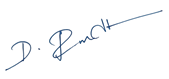 Principal Investigator(Dr. D. Prabha)Name of the Post Essential QualificationsDuration of the ProjectFellowshipJunior Research Fellow (One)M.Sc. with a minimum of 55% marks in Environmental Sciences/ Biological Sciences/Life Sciences with NET Qualification (including Lectureship). NET includes CSIR-UGC, GATE and national level examinations conducted by GOI agencies/institutions such as DST, DBT,DAE, DOS, DRDO, MHRD, ICAR, ICMR, IIT, IISc, IISER etc.Age Limit: Maximum 28 years (for general category). Upper age limit relaxations up to: 5 years for SC/ST/Women and physically handicapped candidates, and 3 years for OBC candidates3 Years (36 Months)Rs. 31,000/- per month plus HRA admissible as per DST-SERB rules for the first two years and Rs.35,000/month + HRA for the third year.For the candidates without NET (Research Fellow), Rs.25,000-30,000/month for the entire project tenure